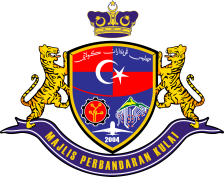 MAJLIS PERBANDARAN KULAIKENYATAAN TAWARAN BIL 7/2018( KHAS UNTUK BUMIPUTRA )RALATTawaran adalah dipelawa kepada pembekal-pembekal yang berdaftar dengan Kementerian Kewangan di bawah Senarai Kod Bidang Bekalan dan Perkhidmatan di bawah Bidang, Sub-Bidang dan Pecahan Sub-Bidang seperti di bawah yang masih sah dan berkuatkuasa. Perincian tender adalah seperti berikut :Naskhah Meja Tender bagi KESEMUA tender diatas akan dipamerkan mulai 16 DISEMBER 2018 sehingga 13 JANUARI 2019 semasa waktu pejabat di Kaunter Unit Pengurusan Kontrak, Aras Bawah, Bangunan Lama MPKu, Majlis Perbandaran Kulai, Jalan Pejabat Kerajaan 81000 Kulai.Dokumen Tender akan dijual mulai 23 DISEMBER 2018 sehingga 13 JANUARI 2019 di Kaunter Unit Pengurusan Kontrak, Aras Bawah, Bangunan Lama MPKu, Majlis Perbandaran Kulai, Jalan Pejabat Kerajaan 81000 Kulaijaya dengan mengemukakan bayaran dalam bentuk wang tunai atau bank draf atas nama Majlis Perbandaran Kulai  sebagai bayaran dokumen tender.Bagi kesemua Tender di atas,  pembekal perlu membawa surat PENDAFTARAN ASAL, iaitu Sijil Asal Akuan Pendaftaran Syarikat dengan Kementerian Kewangan Malaysia, Sijil Akuan Pendaftaran Syarikat  Bumiputera dengan Kementerian Kewangan Malaysia yang sah tempohnya. Pembekal juga dikehendaki menyediakan satu salinan Sijil Asal Akuan Pendaftaran Syarikat dengan Kementerian Kewangan Malaysia, Sijil Akuan Pendaftaran Syarikat  Bumiputera dengan Kementerian Kewangan Malaysia yang masih sah tempohnya semasa membuat pembelian dokumen.Semua Dokumen Tawaran yang telah dilengkapkan beserta dokumen sokongan wajib hendaklah dimasukkan ke dalam Peti Tender di Aras 1, bersebelahan Bilik Mesyuarat Jabatan Kewangan, Bangunan Lama MPKu, Kulai sebelum  jam 12.00 tengahari pada  13 JANUARI 2019.Majlis Perbandaran Kulai berhak menerima atau menolak mana-mana permohonan dan sebarang tuntutan perbelanjaan yang berkaitan tidak akan dilayan.Majlis Perbandaran Kulai tidak terikat untuk menerima tawaran yang terendah atau sebarang tawaran.YANG DIPERTUA,MAJLIS PERBANDARAN KULAI,JALAN PEJABAT KERAJAAN,                                                                                                                                                                                                                                                                                                                                                                                                                                                                                                                                                                                                                                                                                                                                                                                                                                                                                                                                                                                                                                                                                                                                                                                                                                                                                                                                                                                                                                                                                                                                                                                                                                                                                                                                                                                                                                                                                                                                                                                                                                                                                                                                                                                                                                                                                                                                                                                                                                                                                                                                                                                                                                                                                                                                                                                                                                                                                                                                       81000 KULAI.    TARIKH DIKELUARKAN : 23 DISEMBER 2018.Bil.TenderTajukProjekKelas @ Kod bidangKepalaSub –kepalaHargaRMMPKu / T / 19 / 2018CADANGAN PERKHIDMATAN SEWAAN, PEMASANGAN & MENGUJITERIMA SET PENUH PERANTI HANDHELD & LESEN APLIKASI PENGUATKUASAAN BAGI TEMPOH 4 TAHUN UNTUK TUGAS-TUGAS PENGUATKUASAAN DI MAJLIS PERBANDARAN KULAIKEMENTERIAN KEWANGAN MALAYSIA (KKM)KEMENTERIAN KEWANGAN MALAYSIA (KKM)210104 /210105 /210109 /210202 /210203250.00MPKu / T / 20 / 2018PERKHIDMATAN MEMBEKAL, MENGHANTAR, MEMASANG, MENGUJI,  MENTAULIAH DAN MENYELENGGARA (DALAM TEMPOH JAMINAN) BAGI SISTEM RANGKAIAN, PERALATAN KOMPUTER DAN TABLET, SISTEM STRATEGIC INFORMATION DATA, KELENGKAPAN BILIK MESYUARAT TINGKAT 7 DAN PERALATAN KIOSK BANGUNAN BARU, MAJLIS PERBANDARAN KULAIKEMENTERIAN KEWANGAN MALAYSIA (KKM)KEMENTERIAN KEWANGAN MALAYSIA (KKM)210102 /210103 /210104 /210105250.00